Regionales 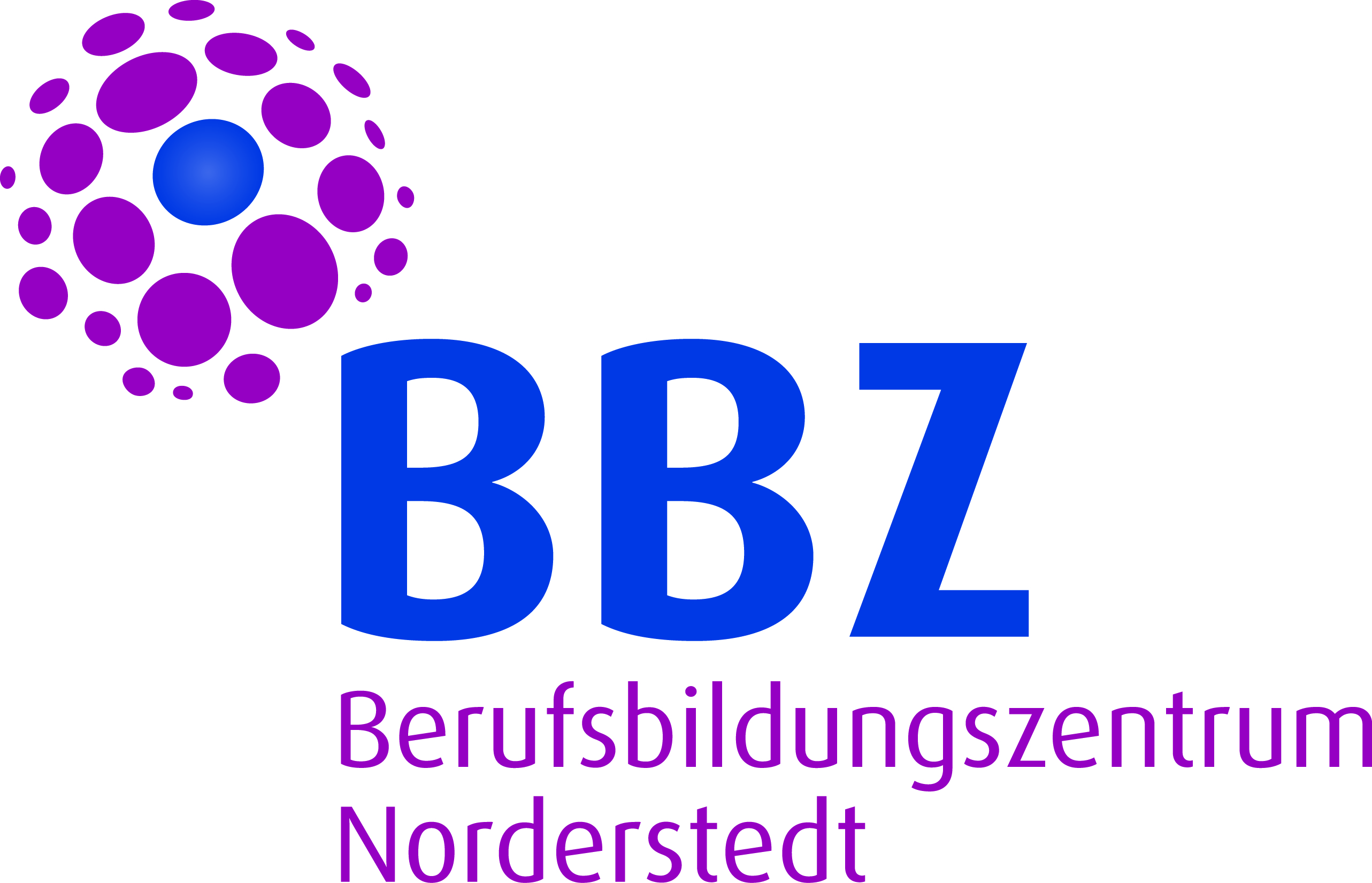 Berufsbildungszentrum des Kreises Segeberg in Norderstedt AöRMoorbekstraße 17     22846 Norderstedt   Tel.: 040 / 52 20 30   Fax: 040 / 52 20 32 55kontakt@bbz-norderstedt.de    www.bbz-norderstedt.de__________________________________________________________________________________________PraktikumsberichtBerufsfachschule Gesundheit und ErnährungName:Klasse:Zeitraum:InhaltsverzeichnisPraktikumsbericht1 Mein Praktikums-Betrieb	3	1.1 Allgemeine Informationen	3	1.2 Betriebliche Organisation	42 Meine Erwartungen	53 Wochenberichte	63.1 Wochenbericht	73.2 Wochenbericht	83.3 Wochenbericht	93.4 Wochenbericht	103.5 Wochenbericht	114 Beschreibung beruflicher Tätigkeiten	124.1 Tätigkeit an einem speziellen Arbeitsplatz	124.1.1 Skizze des Arbeitsplatzes	124.1.2 Beschreibung der Tätigkeit	134.2 Beschreibung einer Besonderheit	144.3 Beschreibung einer Tätigkeit mit einem Gerät	154.4 Beschreibung einer Tätigkeit mit/für eine Person	165 Fachberichte	175.1 Beschreibung der Maßnahmen für die eigene Hygiene	175.2 Beschreibung der Hygienemaßnahmen am Arbeitsplatz	176 Selbsteinschätzung	187 Reflexion	198 Bestätigung des Praktikanten	209 Arbeitszeiterfassungsbogen	21   Arbeitszeiterfassungsbogen für Nacharbeit	22Anhang für den BetriebPraktikumsbeurteilung	IIFehlzeitenübersicht	IVBestätigung des Praktikumsbetriebes	V1	Mein Praktikums-BetriebAllgemeine Informationen1.2	Betriebliche Organisation2	Meine Erwartungen an das PraktikumMindestanforderung: 200 Wörter in ganzen SätzenLeitfragen:Warum dieser Betrieb?Warum dieser Beruf/Bereich?Was bringe ich dafür mit?Was möchte ich dazulernen (fachlich/persönlich)?…Ich habe …….. Wörter geschrieben.Hier mit dem Text beginnen ….3	WochenberichteSchreiben Sie die Wochenberichte so wie im unten gezeigten Beispiel.Benutzen Sie für jede angefangene Praktikumswoche ein Blatt.Notieren Sie für jeden Tag das Datum und die Arbeitszeit in der linken Spalte.Im Wochenbericht soll stichwortartig über die wichtigsten Tätigkeiten berichtet werden.Fassen Sie kleinere Aufträge und Arbeiten zu größeren zusammen.Es ist erlaubt, innerhalb von einer Woche die Tätigkeiten über mehrere Tage zu verteilen.Orientieren Sie sich an dem folgenden Beispiel.3.1	Wochenbericht für die 1. Woche3.2	Wochenbericht für die 2. Woche3.3	Wochenbericht für die 3. Woche3.4	Wochenbericht für die 4. Woche3.5	Wochenbericht für die 5. Woche4	Beschreibung beruflicher TätigkeitenTätigkeit an einem speziellen ArbeitsplatzSkizzieren Sie bitte den Arbeitsplatz (Menschen, Einrichtungsgegenstände, Geräte, Materialien usw.) für die Tätigkeit, die Sie in 4.1.2 beschreiben.Beschreiben Sie bitte die Tätigkeit, die von Ihnen am Arbeitsplatz(Skizze 4.1.1) ausgeführt wurde.Ich habe …….. Wörter geschrieben.Hier mit dem Text beginnen ….4.2	Beschreibung einer BesonderheitLeitideen:Besonderes ErlebnisSpezielles Leitbild der EinrichtungBeschreibung einer besonderen ErkrankungBeschreibung einer besonderen Therapieform…Ich habe …….. Wörter geschrieben.Hier mit dem Text beginnen ….4.3	Beschreibung einer Tätigkeit, die mit einem Gerät oder einer 	Maschine oder einem besonderen Hilfsmittel ausgeführt wirdBeschreiben Sie ausführlich das Arbeiten mit einem Gerät Ihrer Wahl. Erklären Sie die Funktion und die Handhabung dieses Gerätes und beschreiben Sie, wofür Sie dieses Gerät eingesetzt haben.Ich habe …….. Wörter geschrieben.Hier mit dem Text beginnen ….4.4	Beschreibung einer Tätigkeit, die Sie speziell mit oder für eine Person ausgeführt haben.Ich habe …….. Wörter geschrieben.Hier mit dem Text beginnen ….5	FachberichteBitte grenzen Sie die folgenden Bereiche bei der Bearbeitung deutlich voneinander ab.Beschreibung der Maßnahmen für die eigene Hygiene(eigene Person und Arbeitskleidung)Beschreibung der Hygienemaßnahmen am Arbeitsplatz(Arbeitsgeräte und Arbeitsräume)Ich habe insgesamt …….. Wörter geschrieben.Hier mit dem Text beginnen ….6	Selbsteinschätzung7	Reflexion über mein PraktikumMindestanforderung: 200 Wörter in ganzen SätzenLeitideen:Umgang mit Kollegen, Patienten, Bewohnern, Gästen, …Beschreibung der körperlichen/psychischen Belastung/-enWas habe ich dazu gelernt? In welchem Bereich hätte ich gern noch etwas gelernt?Kann ich mir vorstellen, in diesem Beruf tätig zu sein? Mit Begründung!…Ich habe …….. Wörter geschrieben.Hier mit dem Text beginnen ….8	Bestätigung der Praktikantin/des PraktikantenIch versichere, dass ich diese Arbeit selbstständig verfasst habe und keineanderen als die angegebenen Quellen und Hilfsmittel benutzt habe.Wörtlich wiedergegebene Textteile sind als Zitate kenntlich gemacht.Ort, Datum	_________________________________________________Unterschrift	_________________________________________________Quellenangaben:9	ArbeitszeiterfassungsbogenBitte die geleisteten Arbeitsstunden eintragen!Uhrzeiten für Arbeitsbeginn und Arbeitsende sind in den Wochenberichten unter dem Datum einzutragen.Bei Krankheit bitte ein K eintragen und die ärztlichen Bescheinigungen beilegen!Der Arbeitszeiterfassungsbogen MUSS vom Arbeitgeber unterschrieben werden.WocheWocheWocheWocheWoche____________________________			_________________Datum/ Unterschrift (Arbeitgeber/Betrieb)				    StempelArbeitszeiterfassungsbogen für NacharbeitBitte die geleisteten Arbeitsstunden eintragen!Uhrzeiten für Arbeitsbeginn und Arbeitsende sind in den Wochenberichten unter dem Datum einzutragen.Bei Krankheit bitte ein K eintragen und die ärztlichen Bescheinigungen beilegen!Der Arbeitszeiterfassungsbogen MUSS vom Arbeitgeber unterschrieben werden.____________________________________			_______________________Datum/ Unterschrift (Arbeitgeber/Betrieb)				  StempelBranche bzw.Dienstleistungsbereich:Anzahl der Mitarbeiter:Betriebsrat/Jugendvertretung:Firmenname:Eigentümer:Anschrift:Telefon:E-Mail:Homepage:Abteilungen:(namentlich auflisten)Welche und wieviele Personen werden täglich ungefähr versorgt?Arbeits- und Pausenzeitenin meinem Arbeitsbereich:(Wochentage und Uhrzeiten nennen)Wöchentliche Arbeitszeit:(in Stunden pro Woche)Geforderte Kenntnisse und Fähigkeiten, um in diesem Bereich zu arbeiten:WOCHENBERICHT für die 1. WocheWOCHENBERICHT für die 1. WocheBeispiele aus verschiedenen BereichenBeispiele aus verschiedenen BereichenMontag27.04.20..für das Salatbüffet Gurken geschält und geschnittenSüßspeisen portioniertwährend der Essensausgabe das Salatbüfett betreutden Vorratsraum gereinigt Dienstag28.04.20..oderMittwoch29.04.20..Patienten-Karteikarten einzeln in das Sprechzimmer gebrachtPatienten aufgerufen und in das entsprechende Behandlungszimmer geführt beim Blutdruckmessen zugeschaut.das Wartezimmer aufgeräumtDonnerstag30.04.20..oder Freitag01.05.20..mit den Kindern im Morgenkreis gesessen und mitgemacht.den Kindern beim Anziehen der Kleidung geholfen und sie mit nach draußen begleitetSamstag02.05.20..(Praxis/Kindergarten geschlossen)Sonntag03.05.20..mehrere Bewohner beim Ankleiden und Kämmen unterstütztTag/DatumAusgeführte ArbeitenMontagDienstagMittwochDonnerstagFreitagSamstagSonntagTag/DatumAusgeführte ArbeitenMontagDienstagMittwochDonnerstagFreitagSamstagSonntagTag/DatumAusgeführte ArbeitenMontagDienstagMittwochDonnerstagFreitagSamstagSonntagTag/DatumAusgeführte ArbeitenMontagDienstagMittwochDonnerstagFreitagSamstagSonntagTag/DatumAusgeführte ArbeitenMontagDienstagMittwochDonnerstagFreitagSamstagSonntagSkizze des Arbeitsplatzes1. SozialverhaltenKontaktaufnahmekeinezögernd, unsicheroffen, geduldigsensibel, einfühlsamVerhältnis zu Mitarbeiternschwer zugänglichzugänglich, aufgeschlossenhilfsbereitkooperationsfähigEinhalten von Vorschriftenungenauüberwiegend genaugenausehr genauPünktlichkeitunzuverlässigwenig zuverlässigzuverlässigsehr zuverlässig2. ArbeitsverhaltenInteresseohnewenig ausgeprägtausgeprägtstark ausgeprägtBelastbarkeitgeringfügig belastbarbelastbarstark belastbarsehr stark belastbarArbeitsweisefehlerhaft, unkonzentriertnicht immer sorgfältigsorgfältigsehr sorgfältigArbeitstemposehr niedrigniedrighochsehr hoch3. FähigkeitenBeobachtungsgabewenig ausgeprägtausgeprägtgut ausgeprägtsehr gut ausgeprägtAuffassungsgabesehr langsamlangsamschnellsehr schnellHandlungsfähigkeitunsicher, fehlerhaftnicht immer sicher, zögerlichsicherkompetent und sicherMoDiMiDoFrSaSoGesamtDatum-----StundenMoDiMiDoFrSaSoGesamtDatum-----StundenMoDiMiDoFrSaSoGesamtDatum-----StundenMoDiMiDoFrSaSoGesamtDatum-----StundenMoDiMiDoFrSaSoGesamtDatum-----StundenMoDiMiDoFrSaSoGesamtDatum-----StundenMoDiMiDoFrSaSoGesamtDatum-----StundenMoDiMiDoFrSaSoGesamtDatum-----StundenMoDiMiDoFrSaSoGesamtDatum-----Stunden